Juria ndërkombëtare e konkursit retrospektiv për veprën shkencore më të realizuar kushtuar antifashizmit në Shqipëri (nga viti 1991 deri më 2019), referuar Vendimit nr.14, datë 24.07.2019, organizuar nga Akademia e Shkencave e Shqipërisë, e përbërë nga: kryetar akad. Marenglen Verli dhe anëtarët prof. Jusuf Bajraktari, prof. Valentina Duka, prof. Mario Brunetti dhe prof. Hamit Kaba, në përmbushje të përgjegjësive të veta, pas diskutimeve të antarëve dhe votimit të fshehtë,Vendosi:Të shpallë të nominuar për Për veprën shkencore më cilësore për antifashizmin në Shqipëri, nga autorë vendës, këto vepra: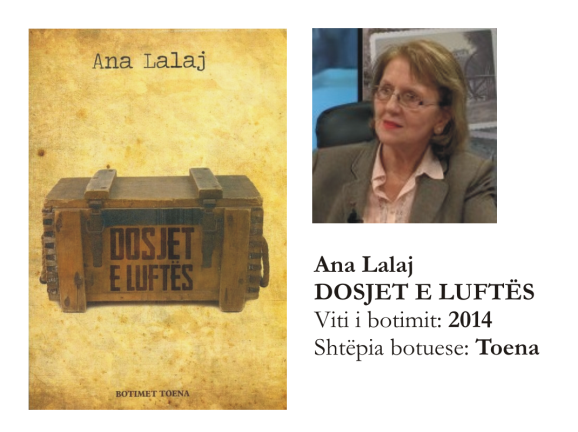 Dosjet e luftës, me autore Ana LalajViti i botimit: 2014Shtëpia Botuese: Toena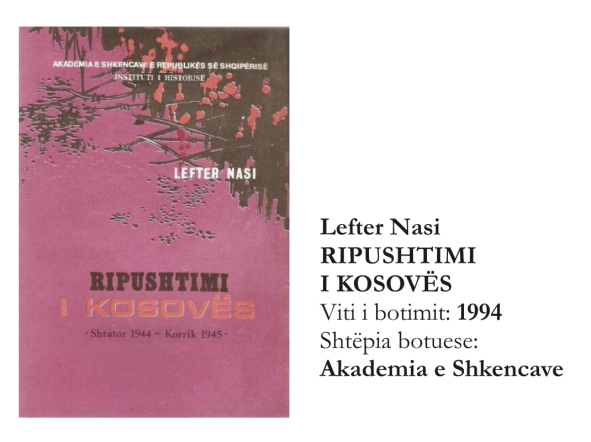 Ripushtimi i Kosovës (shtator 1944 – korrik 1945)me autor Lefter NasiViti i botimit: 1994Akademia e Shkencave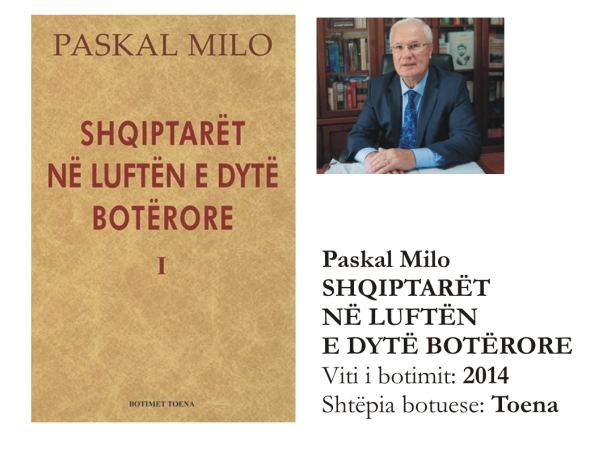 Shqiptarët në Luftën e Dytë Botërore – Libri 1: 1939-1943me autor Paskal MiloViti i botimit: 2014Shtëpia Botuese: Toena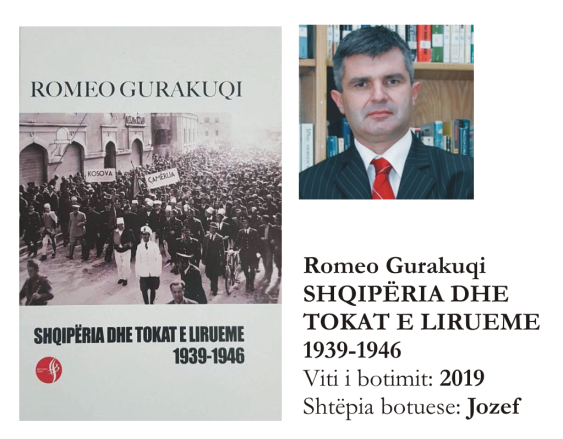 Shqipëria dhe “Tokat e lirueme”: 1939-1946me autor Romeo GurakuqiViti i botimit: 2018Shtëpia Botuese: Jozef2. Të shpallë të nominuar për Për veprën shkencore më cilësore për antifashizmin në Shqipëri, nga autorë të huaj (të përkthyer në shqip), këto vepra:Shqipëria gjatë luftës, 1939-1945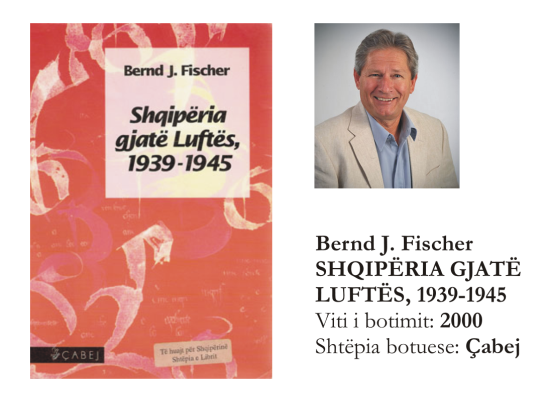 me autor Bernd J. FischerViti i botimit: 1999Shtëpia Botuese: ÇabejQëndresë dhe bashkëpunim në Shqipëri: 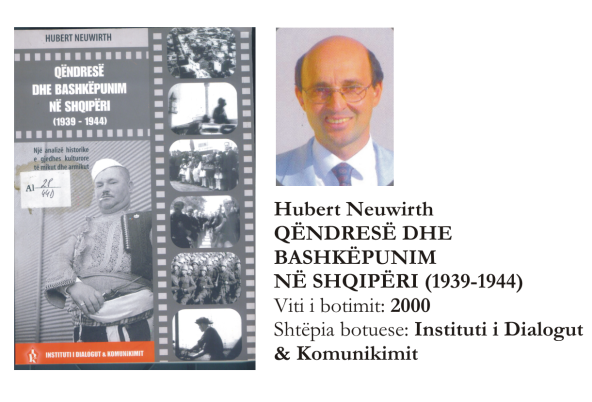 1939-1944: një analizë historike e gjedhes kulturoretë mikut dhe armikutme autor Hubert NeuwirthViti i botimit: 2006Shtëpia Botuese: Instituti i Dialogut & Komunikimit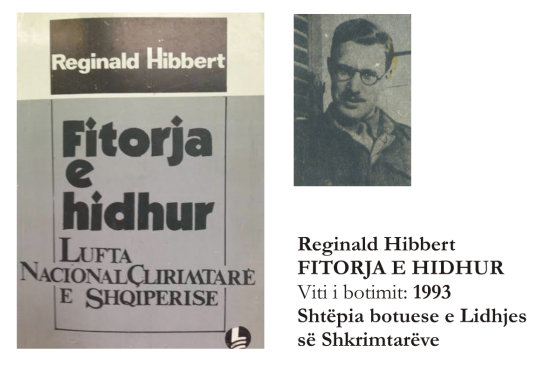 Fitorja e hidhur - Lufta Nacionalçlirimtare e Shqipërisëme autor Reginald HibbertViti i botimit: 1991Shtëpia Botuese e Lidhjes së Shkrimtarëve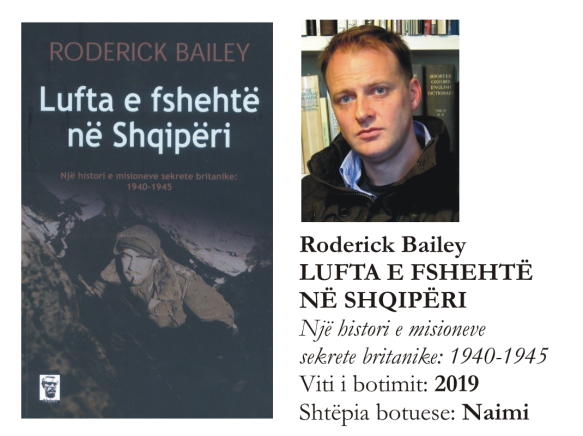 Lufta e fshehtë në Shqipëri – një histori e misioneve sekrete britanike 1940 – 1945 me autor Roderick BaileyViti i botimit: 2019Shtëpia botuese: “Naimi”3. Për veprën shkencore më cilësore për antifashizmin në Shqipëri, nga studiues të rinj u gjykua se, nga prurjet e paraqitura nuk qe e mundur të përzgjidheshin vepra për nominim.Mbledhja e Jurisë për përzgjedhjen e fituesve do të bëhet më datë 14.11.2019, me votim të fshehtë e do të shpallen më datë 15.11.2019, në një ceremoni të veçantë.Më poshtë, Vendimi i Jurisë Nr. 23, datë 21 tetor 2019.